 *Izpolni Zavod OŠ Starše                                                                                            VLOGA ZA VPIS OTROKA V VRTECPodatki o otroku in starših, ki jih vrtec potrebuje za vodenje evidence vpisanih in vključenih otrokI.V primeru, da otroka ne bo mogoče vključiti v želeno enoto, navedite še drugo enoto, ki vam ustreza: __________________________________.II.Otroka želim vključiti v: dnevni program (traja od 6 do 9 ur)poldnevni program  (traja 4 do 6 ur - s kosilom ali brez)(ustrezno izbiro podčrtajte)Otrok potrebuje bivanje v vrtcu od___________ do ___________ ure.(upoštevajte, da je v okviru dnevnega programa otrok lahko prisoten v vrtcu največ 9 ur dnevno.)III.IV.V času otrokovega bivanja v vrtcu je za nujna sporočila dosegljiv: V.Navedite zdravstvene posebnosti, ki jih mora vrtec poznati za varnost in ustrezno delo z otrokom (kot npr. morebitne posebnosti v razvoju otroka, alergije, vročinski krči, epilepsija ipd.):______________________________________________________________________________________________________________________________________________________________________________VI.Podatki, ki jih potrebujemo za Komisijo za sprejem otrok v vrtec:Dalj časa trajajoča težja bolezen v ožji družini  (Ustrezno obkrožite in priložite potrdilo)DA				NE		  Odložen vstop v osnovno šolo  (Ustrezno obkrožite)DA		                	NEOtrok je bil v preteklem letu na listi zavrnjenih (Ustrezno obkrožite)DA				NE		V želeni enoti vrtca je že vključen otrokov sorojenec:_____________________________      _______________	     ___________________              Ime in priimek			                     Enota vrtca                               Skupina_____________________________      _______________	     ___________________              Ime in priimek			                     Enota vrtca                               SkupinaOtroka vpisujemo zadnje leto pred vstopom v osnovno šolo, z upoštevanjem šolskega okoliša.DA				NE		(Ustrezno obkrožite.)Sočasno vpisujemo tudi naslednje otroke:	Ogroženost otroka zaradi socialnega položaja družine: (Ustrezno obkrožite in priložite potrdilo centra za socialno delo.)DA				NE	  	Otrok s posebnimi potrebami: (Ustrezno obkrožite in priložite odločbo o usmeritvi ali strokovno mnenje komisije za usmerjanje)DA				NE		Morebitne priloge k vlogi za vpis otroka, ki dajejo otroku prednost pri sprejemu v vrtec (20. člen Zakona o vrtcih – Ur. l. RS, št. 55/17): Potrdilo Centra za socialno delo o ogroženosti družine,Listine, ki izkazujejo, da vpisujete otroka s posebnimi potrebami (8. člen Zakona o vrtcih – Ur. l. RS, št. 55/17),Potrdilo Zavoda za zaposlovanje o iskanju zaposlitve.Potrdilo pristojne službe o težji bolezni v ožji družini.IZJAVA  S podpisom jamčim, da so dani podatki resnični. Zanje odgovarjam in se zavedam, da jih lahko Komisija za sprejem otrok preverja pri upravljalcih zbirk osebnih podatkov. Vrtcu dovoljujem, da jih obdeluje in uporablja v skladu s predpisi o zbiranju in varstvu osebnih podatkov in za delo Komisije za sprejem otrok v vrtec. O vsaki spremembi podatkov bom vrtec sproti obveščal-a.Datum : 								Podpis vlagatelja-ice:VRTEC:_____________________________Prošnja sprejeta dne:  ___________________ŠIFRA OTROKA_____________________________Datum sprejema v vrtec:___________________Datum izpisa iz vrtca:___________________Vlagatelj-icaVlagatelj-ica__________________________________________________________________________ (ime in priimek)__________________________________________________________________________ (ime in priimek)__________________________________________________________________________ (ime in priimek)__________________________________________________________________________ (ime in priimek)__________________________________________________________________________ (ime in priimek)__________________________________________________________________________ (ime in priimek)__________________________________________________________________________ (ime in priimek)želim vpisati otroka želim vpisati otroka želim vpisati otroka želim vpisati otroka ____________________________________________________________________ ,(ime in priimek otroka)____________________________________________________________________ ,(ime in priimek otroka)____________________________________________________________________ ,(ime in priimek otroka)____________________________________________________________________ ,(ime in priimek otroka)____________________________________________________________________ ,(ime in priimek otroka)datum rojstva:datum rojstva:datum rojstva:______________,______________,______________,EMŠO: spol:M        Ž   
(obkrožite)naslov in občina stalnega prebivališča:  naslov in občina stalnega prebivališča:  naslov in občina stalnega prebivališča:  naslov in občina stalnega prebivališča:  naslov in občina stalnega prebivališča:  _____________________________________________________________, _____________________________________________________________, _____________________________________________________________, _____________________________________________________________, naslov in občina začasnega prebivališča:  naslov in občina začasnega prebivališča:  naslov in občina začasnega prebivališča:  naslov in občina začasnega prebivališča:  naslov in občina začasnega prebivališča:  _____________________________________________________________, _____________________________________________________________, _____________________________________________________________, _____________________________________________________________, v enoto______________________________.______________________________.______________________________.______________________________.______________________________.______________________________.______________________________.______________________________.Vključitev otroka v vrtec potrebujem z dnem________________________ .PODATKI O STARŠIHMATIOČEPriimek in ime starševEMŠONaslov in občina stalnega prebivališčaNaslov in občina začasnega  prebivališčaTelefonska številkaElektronski naslovZaposlenost (obkrožite)           DA                                NE           DA                                NEIskalec zaposlitve (obkrožite in priložite potrdilo)           DA                                NE           DA                                NEIme in priimek___________________________________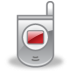 ____________________Ime in priimek_______________________________________________________Ime in priimek_______________________________________________________Zaporedna številkaIme in priimekLeto rojstva123